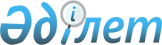 Нұра аудандық мәслихатының 2010 жылғы 22 желтоқсандағы 32 сессиясының "2011–2013 жылдарға арналған аудандық бюджет туралы" N 308 шешіміне өзгерістер енгізу туралыҚарағанды облысы Нұра аудандық мәслихатының 42 сессиясының 2011 жылғы 8 желтоқсандағы N 395 шешімі. Қарағанды облысы Нұра ауданының Әділет басқармасында 2011 жылғы 9 желтоқсанда N 8-14-155 тіркелді

      Қазақстан Республикасының 2008 жылғы 4 желтоқсандағы Бюджет кодексіне, Қазақстан Республикасының 2001 жылғы 23 қаңтардағы "Қазақстан Республикасындағы жергілікті мемлекеттік басқару және өзін-өзі басқару туралы" Заңына сәйкес, аудандық мәслихат ШЕШІМ ЕТТІ:



      1. Нұра аудандық мәслихатының 2010 жылғы 22 желтоқсандағы 32 сессиясының "2011–2013 жылдарға арналған аудандық бюджет туралы" № 308  шешіміне (нормативтік құқықтық актілердің мемлекеттік тіркеу Тізіліміне N 8-14-134 болып тіркелген, "Нұра" газетінің 2010 жылғы 25 желтоқсандағы N 53 (5188) санында жарияланған), Нұра аудандық мәслихатының 2011 жылғы 29 наурыздағы 35 сессиясының "Нұра аудандық мәслихатының 2010 жылғы 22 желтоқсандағы 32 сессиясының "2011–2013 жылдарға арналған аудандық бюджет туралы" N 308 шешіміне өзгерістер енгізу туралы" N 333 шешімімен өзгерістер енгізілген (нормативтік құқықтық актілердің мемлекеттік тіркеу Тізіліміне N 8-14-143 болып тіркелген, "Нұра" газетінің 2011 жылғы 9 сәуірдегі N 15 (5203) санында жарияланған), Нұра аудандық мәслихатының 2011 жылғы 22 маусымдағы 36 сессиясының "Нұра аудандық мәслихатының 2010 жылғы 22 желтоқсандағы 32 сессиясының "2011–2013 жылдарға арналған аудандық бюджет туралы" N 308 шешіміне өзгерістер енгізу туралы" N 347 шешімімен өзгерістер енгізілген (нормативтік құқықтық актілердің мемлекеттік тіркеу Тізіліміне N 8-14-148 болып тіркелген, "Нұра" газетінің 2011 жылғы 16 шілдедегі N 29 (5216) санында жарияланған), Нұра аудандық мәслихатының 2011 жылғы 11 тамыздағы 37 сессиясының "Нұра аудандық мәслихатының 2010 жылғы 22 желтоқсандағы 32 сессиясының "2011–2013 жылдарға арналған аудандық бюджет туралы" N 357 шешімімен өзгерістер енгізілген (нормативтік құқықтық актілердің мемлекеттік тіркеу Тізіліміне N 8-14-149 болып тіркелген, "Нұра" газетінің 2011 жылғы 3 қыркүйектегі N 36 (5223) санында жарияланған), Нұра аудандық мәслихатының 2011 жылғы 10 қазандағы 39 сессиясының "Нұра аудандық мәслихатының 2010 жылғы 22 желтоқсандағы 32 сессиясының "2011–2013 жылдарға арналған аудандық бюджет туралы" N 308 шешіміне өзгерістер енгізу туралы" N 380 шешімімен өзгерістер енгізілген (нормативтік құқықтық актілердің мемлекеттік тіркеу Тізіліміне N 8-14-151 болып тіркелген, "Нұра" газетінің 2011 жылғы 29 қазандағы N 44 (5230) санында жарияланған), Нұра аудандық мәслихатының 2011 жылғы 16 қарашадағы 41 сессиясының "Нұра аудандық мәслихатының 2010 жылғы 22 желтоқсандағы 32 сессиясының "2011–2013 жылдарға арналған аудандық бюджет туралы" N 308 шешіміне өзгерістер енгізу туралы" N 387 шешімімен өзгерістер енгізілген (нормативтік құқықтық актілердің мемлекеттік тіркеу Тізіліміне N 8-14-153 болып тіркелген, "Нұра" газетінің 2011 жылғы 3 желтоқсандағы N 49 (5235) санында жарияланған), келесі өзгерістер енгізілсін:



      1) 1 тармақта:

      1) тармақшада:

      "3268716" сандары "3263717" сандарымен ауыстырылсын;

      "1289" сандары "1290" сандарымен ауыстырылсын;

      "2962871" сандары "2957871" сандарымен ауыстырылсын;

      2) тармақшада:

      "3172331" сандары "3172334" сандарымен ауыстырылсын;

      3) тармақшада:

      "124504" сандары "119504" сандарымен ауыстырылсын;

      "125543" сандары "120543" сандарымен ауыстырылсын;

      5) тармақшада:

      "алу 28119" сандары "алу 28121" сандарымен ауыстырылсын;

      6) тармақшада:

      "28119" сандары "28121" сандарымен ауыстырылсын;

      "125543" сандары "120543" сандарымен ауыстырылсын;

      "109287" сандары "104285" сандарымен ауыстырылсын;



      2) көрсетілген шешімге 1, 18, 23 қосымшалары осы шешімге 1, 2, 3 қосымшаларға сәйкес жаңа редакцияда мазмұндалсын.



      2. Осы шешім 2011 жылдың 1 қаңтарынан бастап қолданысқа енеді.      Сессия төрағасы                            Н. Сүлейменов      Аудандық мәслихаттың хатшысы               Е. Тұранов      КЕЛІСІЛДІ      Нұра ауданының экономика және

      бюджеттік жоспарлау бөлімінің бастығы

      ______________ М. Мұхамеджанова 

      8 желтоқсан 2011 жыл

Нұра аудандық мәслихаттың

2011 жылғы 8 желтоқсандағы

42 сессиясының N 395 шешіміне

1 қосымшаНұра аудандық мәслихаттың

2010 жылғы 22 желтоқсандағы

32 сессиясының N 308 шешіміне

1 қосымша

Нұра аудандық мәслихаттың

2011 жылғы 8 желтоқсандағы

42 сессиясының N 395 шешіміне

2 қосымшаНұра аудандық мәслихаттың

2010 жылғы 22 желтоқсандағы

32 сессиясының N 308 шешіміне

18 қосымша 

Ақмешіт селолық әкімі аппаратының 2011 жылғы бюджеті

Нұра аудандық мәслихаттың

2011 жылғы 8 желтоқсандағы

42 сессиясының N 395 шешіміне

3 қосымшаНұра аудандық мәслихаттың

2010 жылғы 22 желтоқсандағы

32 сессиясының N 308 шешіміне

23 қосымша 

Щербаков селолық әкімі аппаратының 2011 жылғы бюджеті
					© 2012. Қазақстан Республикасы Әділет министрлігінің «Қазақстан Республикасының Заңнама және құқықтық ақпарат институты» ШЖҚ РМК
				СанатыСанатыСанатыСанатыСома (мың тенге)СыныбыСыныбыСыныбыСома (мың тенге)Iшкi сыныбыIшкi сыныбыСома (мың тенге)АтауыСома (мың тенге)I. Кірістер32637171Салықтық түсімдер30124601Табыс салығы870772Жеке табыс салығы8707703Әлеуметтiк салық1036141Әлеуметтік салық10361404Меншiкке салынатын салықтар981981Мүлiкке салынатын салықтар715473Жер салығы31624Көлiк құралдарына салынатын салық197565Бірыңғай жер салығы373305Тауарларға, жұмыстарға және қызметтерге салынатын iшкi салықтар100462Акциздер9433Табиғи және басқа да ресурстарды пайдаланғаны үшiн түсетiн түсiмдер54014Кәсiпкерлiк және кәсiби қызметтi жүргiзгенi үшiн алынатын алымдар370208Заңдық мәнді іс-әрекеттерді жасағаны және (немесе) оған уәкілеттігі бар мемлекеттік органдар немесе лауазымды адамдар құжаттар бергені үшін алынатын міндетті төлемдер23111Мемлекеттік баж23112Салықтық емес түсiмдер129001Мемлекеттік меншіктен түсетін кірістер3951Мемлекеттік кәсіпорындардың таза кірісі бөлігінің түсімдері185Мемлекет меншігіндегі мүлікті жалға беруден түсетін кірістер3767Мемлекеттік бюджеттен берілген кредиттер бойынша сыйақылар102Мемлекеттік бюджеттен қаржыландырылатын мемлекеттік мекемелердің тауарларды (жұмыстарды, қызметтерді) өткізуінен түсетін түсімдер531Мемлекеттік бюджеттен қаржыландырылатын мемлекеттік мекемелердің тауарларды (жұмыстарды, қызметтерді) өткізуінен түсетін түсімдер5306Басқа да салықтық емес түсiмдер8421Басқа да салықтық емес түсiмдер8423Негізгі капиталды сатудан түсетін түсімдер331003Жердi және материалдық емес активтердi сату33101Жерді сату24812Материалдық емес активтерді сату8294Трансферттердің түсімдері295787102Мемлекеттiк басқарудың жоғары тұрған органдарынан түсетiн трансферттер29578712Облыстық бюджеттен түсетiн трансферттер2957871Функционалдық топФункционалдық топФункционалдық топФункционалдық топФункционалдық топСома (мың теңге)Кіші функцияКіші функцияКіші функцияКіші функцияСома (мың теңге)Бюджеттік бағдарламалардың әкімшісіБюджеттік бағдарламалардың әкімшісіБюджеттік бағдарламалардың әкімшісіСома (мың теңге)БағдарламаБағдарламаСома (мың теңге)АтауыСома (мың теңге)II. Шығыстар317233401Жалпы сипаттағы мемлекеттiк қызметтер3061011Мемлекеттiк басқарудың жалпы функцияларын орындайтын өкiлдi, атқарушы және басқа органдар270744112Аудан (облыстық маңызы бар қала) мәслихатының аппараты13220001Аудан (облыстық маңызы бар қала) мәслихатының қызметін қамтамасыз ету жөніндегі қызметтер12914003Мемлекеттік органдардың күрделі шығыстары306122Аудан (облыстық маңызы бар қала) әкімінің аппараты73281001Аудан (облыстық маңызы бар қала) әкімінің қызметін қамтамасыз ету жөніндегі қызметтер42228003Мемлекеттік органдардың күрделі шығыстары31053123Қаладағы аудан, аудандық маңызы бар қала, кент, ауыл (село), ауылдық (селолық) округ әкімінің аппараты184243001Қаладағы аудан, аудандық маңызы бар қаланың, кент, ауыл (село), ауылдық (селолық) округ әкімінің қызметін қамтамасыз ету жөніндегі қызметтер181093022Мемлекеттік органдардың күрделі шығыстары31502Қаржылық қызмет22753452Ауданның (облыстық маңызы бар қаланың) қаржы бөлімі22753001Аудандық бюджетті орындау және коммуналдық меншікті (облыстық маңызы бар қала) саласындағы мемлекеттік саясатты іске асыру жөніндегі қызметтер15586003Салық салу мақсатында мүлікті бағалауды жүргізу629011Коммуналдық меншікке түскен мүлікті есепке алу, сақтау, бағалау және сату6360018Мемлекеттік органдардың күрделі шығыстары1785Жоспарлау және статистикалық қызмет12604453Ауданның (облыстық маңызы бар қаланың) экономика және бюджеттік жоспарлау бөлімі12604001Экономикалық саясатты, мемлекеттік жоспарлау жүйесін қалыптастыру және дамыту және ауданды (облыстық маңызы бар қаланы) басқару саласындағы мемлекеттік саясатты іске асыру жөніндегі қызметтер12478004Мемлекеттік органдардың күрделі шығыстары12602Қорғаныс20821Әскери мұқтаждар1900122Аудан (облыстық маңызы бар қала) әкімінің аппараты1900005Жалпыға бірдей әскери міндетті атқару шеңберіндегі іс-шаралар19002Төтенше жағдайлар жөнiндегi жұмыстарды ұйымдастыру182122Аудан (облыстық маңызы бар қала) әкімінің аппараты182007Аудандық (қалалық) ауқымдағы дала өрттерінің, сондай-ақ мемлекеттік өртке қарсы қызмет органдары құрылмаған елді мекендерде өрттердің алдын алу және оларды сөндіру жөніндегі іс-шаралар18204Бiлiм беру14533081Мектепке дейiнгi тәрбие және оқыту41211471Ауданның (облыстық маңызы бар қаланың) білім, дене шынықтыру және спорт бөлімі41211003Мектепке дейінгі тәрбие ұйымдарының қызметін қамтамасыз ету28631025Мектеп мұғалімдеріне және мектепке дейінгі ұйымдардың тәрбиешілеріне біліктілік санаты үшін қосымша ақының көлемін ұлғайту125802Бастауыш, негізгі орта және жалпы орта білім беру1399746123Қаладағы аудан, аудандық маңызы бар қала, кент, ауыл (село), ауылдық (селолық) округ әкімінің аппараты2378005Ауылдық (селолық) жерлерде балаларды мектепке дейін тегін алып баруды және кері алып келуді ұйымдастыру2378471Ауданның (облыстық маңызы бар қаланың) білім, дене шынықтыру және спорт бөлімі1397368004Жалпы білім беру1384606005Балалар мен жеткіншектерге қосымша білім беру127629Бiлiм беру саласындағы өзге де қызметтер12351471Ауданның (облыстық маңызы бар қаланың) білім, дене шынықтыру және спорт бөлімі12351009Ауданның (облыстық маңызы бар қаланың) мемлекеттік білім беру мекемелер үшін оқулықтар мен оқу-әдiстемелiк кешендерді сатып алу және жеткізу5245020Жетім баланы (жетім балаларды) және ата-аналарының қамқорынсыз қалған баланы (балаларды) күтіп-ұстауға асыраушыларына ай сайынғы ақшалай қаражат төлемдері710605Денсаулық сақтау16202Халықтың денсаулығын қорғау1620471Ауданның (облыстық маңызы бар қаланың) білім, дене шынықтыру және спорт бөлімі1620024Қазақстан Республикасы Денсаулық сақтау саласын дамытудың 2011-2015 жылдарға арналған "Саламатты Қазақстан" мемлекеттік бағдарламасы шеңберінде іс-шаралар өткізу"162006Әлеуметтiк көмек және әлеуметтiк қамсыздандыру796262Әлеуметтiк көмек67326451Ауданның (облыстық маңызы бар қаланың) жұмыспен қамту және әлеуметтік бағдарламалар бөлімі67326002Еңбекпен қамту бағдарламасы14751005Мемлекеттік атаулы әлеуметтік көмек6463006Тұрғын үй көмегі3309007Жергілікті өкілетті органдардың шешімі бойынша мұқтаж азаматтардың жекелеген топтарына әлеуметтік көмек1688010Үйден тәрбиеленіп оқытылатын мүгедек балаларды материалдық қамтамасыз ету361014Мұқтаж азаматтарға үйде әлеуметтiк көмек көрсету1347601618 жасқа дейінгі балаларға мемлекеттік жәрдемақылар15472017Мүгедектерді оңалту жеке бағдарламасына сәйкес, мұқтаж мүгедектерді міндетті гигиеналық құралдарымен қамтамасыз етуге және ымдау тілі мамандарының, жеке көмекшілердің қызмет көрсету5400023Жұмыспен қамту орталықтарының қызметін қамтамасыз ету64069Әлеуметтiк көмек және әлеуметтiк қамтамасыз ету салаларындағы өзге де қызметтер12300451Ауданның (облыстық маңызы бар қаланың) жұмыспен қамту және әлеуметтік бағдарламалар бөлімі12300001Жергілікті деңгейде халық үшін әлеуметтік бағдарламаларды жұмыспен қамтуды қамтамасыз етуді іске асыру саласындағы мемлекеттік саясатты іске асыру жөніндегі қызметтер11753011Жәрдемақыларды және басқа да әлеуметтік төлемдерді есептеу, төлеу мен жеткізу бойынша қызметтерге ақы төлеу421021Мемлекеттік органдардың күрделі шығыстары12607Тұрғын үй-коммуналдық шаруашылық9610701Тұрғын үй шаруашылығы65847472Ауданның (облыстық маңызы бар қаланың) құрылыс, сәулет және қала құрылысы бөлімі65847003Мемлекеттік коммуналдық тұрғын үй қорының тұрғын үй құрылысы және (немесе) сатып алу25376004Инженерлік коммуникациялық инфрақұрылымды дамыту және жайластыру11987018Жұмыспен қамту 2020 бағдарламасы шеңберінде инженерлік коммуникациялық инфрақұрылымдардың дамуы284842Коммуналдық шаруашылық844123458Ауданның (облыстық маңызы бар қаланың) тұрғын үй-коммуналдық шаруашылығы, жолаушылар көлігі және автомобиль жолдары бөлімі120310012Сумен жабдықтау және су бөлу жүйесінің қызмет етуі120310472Ауданның (облыстық маңызы бар қаланың) құрылыс, сәулет және қала құрылысы бөлімі723813006Сумен жабдықтау жүйесін дамыту7238133Елді-мекендерді көркейту51100123Қаладағы аудан, аудандық маңызы бар қала, кент, ауыл (село), ауылдық (селолық) округ әкімінің аппараты50100008Елді мекендерде көшелерді жарықтандыру20622009Елді мекендердің санитариясын қамтамасыз ету6900011Елді мекендерді абаттандыру мен көгалдандыру22578458Ауданның (облыстық маңызы бар қаланың) тұрғын үй-коммуналдық шаруашылығы, жолаушылар көлігі және автомобиль жолдары бөлімі1000018Елдi мекендердi абаттандыру және көгалдандыру100008Мәдениет, спорт, туризм және ақпараттық кеңістiк2138081Мәдениет саласындағы қызмет107558455Ауданның (облыстық маңызы бар қаланың) мәдениет және тілдерді дамыту бөлімі107558003Мәдени-демалыс жұмысын қолдау1075582Спорт824471Ауданның (облыстық маңызы бар қаланың) білім, дене шынықтыру және спорт бөлімі824014Аудандық (облыстық маңызы бар қалалық) деңгейде спорттық жарыстар өткiзу270015Әртүрлi спорт түрлерi бойынша аудан (облыстық маңызы бар қала) құрама командаларының мүшелерiн дайындау және олардың облыстық спорт жарыстарына қатысуы5543Ақпараттық кеңiстiк93023455Ауданның (облыстық маңызы бар қаланың) мәдениет және тілдерді дамыту бөлімі84573006Аудандық (қалалық) кiтапханалардың жұмыс iстеуi84573456Ауданның (облыстық маңызы бар қаланың) ішкі саясат бөлімі8450002Газеттер мен журналдар арқылы мемлекеттік ақпараттық саясат жүргізу жөніндегі қызметтер8160005Телерадио хабарларын тарату арқылы мемлекеттік ақпараттық саясатты жүргізу жөніндегі қызметтер2909Мәдениет, спорт, туризм және ақпараттық кеңiстiктi ұйымдастыру жөнiндегi өзге де қызметтер12403455Ауданның (облыстық маңызы бар қаланың) мәдениет және тілдерді дамыту бөлімі7459001Жергілікті деңгейде тілдерді және мәдениетті дамыту саласындағы мемлекеттік саясатты іске асыру жөніндегі қызметтер7333010Мемлекеттік органдардың күрделі шығыстары126456Ауданның (облыстық маңызы бар қаланың) ішкі саясат бөлімі4944001Жергілікті деңгейде ақпарат, мемлекеттілікті нығайту және азаматтардың әлеуметтік сенімділігін қалыптастыру саласында мемлекеттік саясатты іске асыру жөніндегі қызметтер4518003Жастар саясаты саласындағы өңірлік бағдарламаларды iске асыру300006Мемлекеттік органдардың күрделі шығыстары12610Ауыл, су, орман, балық шаруашылығы, ерекше қорғалатын табиғи аумақтар, қоршаған ортаны және жануарлар дүниесін қорғау, жер506531Ауыл шаруашылығы20494453Ауданның (облыстық маңызы бар қаланың) экономика және бюджеттік жоспарлау бөлімі5475099Мамандардың әлеуметтік көмек көрсетуі жөніндегі шараларды іске асыру5475472Ауданның (облыстық маңызы бар қаланың) құрылыс, сәулет және қала құрылысы бөлімі800010Ауыл шаруашылығы объектілерін дамыту800474Ауданның (облыстық маңызы бар қаланың) ауыл шаруашылығы және ветеринария бөлімі14219001Жергілікті деңгейде ауыл шаруашылығы және ветеринария саласындағы мемлекеттік саясатты іске асыру жөніндегі қызметтер13913003Мемлекеттік органдардың күрделі шығыстары3066Жер қатынастары10424463Ауданның (облыстық маңызы бар қаланың) жер қатынастары бөлімі10424001Аудан (облыстық маңызы бар қала) аумағында жер қатынастарын реттеу саласындағы мемлекеттік саясатты іске асыру жөніндегі қызметтер10298007Мемлекеттік органдардың күрделі шығыстары1269Ауыл, су, орман, балық шаруашылығы және қоршаған ортаны қорғау мен жер қатынастары саласындағы өзге де қызметтер19735474Ауданның (облыстық маңызы бар қаланың) ауыл шаруашылығы және ветеринария бөлімі19735013Эпизоотияға қарсы іс-шаралар жүргізу1973511Өнеркәсіп, сәулет, қала құрылысы және құрылыс қызметі73382Сәулет, қала құрылысы және құрылыс қызметі7338472Ауданның (облыстық маңызы бар қаланың) құрылыс, сәулет және қала құрылысы бөлімі7338001Жергілікті деңгейде құрылыс, сәулет және қала құрылысы саласындағы мемлекеттік саясатты іске асыру жөніндегі қызметтер7212015Мемлекеттік органдардың күрделі шығыстары12612Көлiк және коммуникация735821Автомобиль көлiгi73582123Қаладағы аудан, аудандық маңызы бар қала, кент, ауыл (село), ауылдық (селолық) округ әкімінің аппараты54000013Аудандық маңызы бар қалаларда, кенттерде, ауылдарда (селоларда), ауылдық (селолық) округтерде автомобиль жолдарының жұмыс істеуін қамтамасыз ету54000458Ауданның (облыстық маңызы бар қаланың) тұрғын үй-коммуналдық шаруашылығы, жолаушылар көлігі және автомобиль жолдары бөлімі19582023Автомобиль жолдарының жұмыс істеуін қамтамасыз ету1958213Басқалар225133Кәсiпкерлiк қызметтi қолдау және бәсекелестікті қорғау5584469Ауданның (облыстық маңызы бар қаланың) кәсіпкерлік бөлімі5584001Жергілікті деңгейде кәсіпкерлік пен өнеркәсіпті дамыту саласындағы мемлекеттік саясатты іске асыру жөніндегі қызметтер5458004Мемлекеттік органдардың күрделі шығыстары1269Басқалар16929451Ауданның (облыстық маңызы бар қаланың) жұмыспен қамту және әлеуметтік бағдарламалар бөлімі4680022"Бизнестің жол картасы - 2020" бағдарламасы шеңберінде жеке кәсіпкерлікті қолдау4680458Ауданның (облыстық маңызы бар қаланың) тұрғын үй-коммуналдық шаруашылығы, жолаушылар көлігі және автомобиль жолдары бөлімі5804001Жергілікті деңгейде тұрғын үй-коммуналдық шаруашылығы, жолаушылар көлігі және автомобиль жолдары саласындағы мемлекеттік саясатты іске асыру жөніндегі қызметтер5678013Мемлекеттік органдардың күрделі шығыстары126471Ауданның (облыстық маңызы бар қаланың) білім, дене шынықтыру және спорт бөлімі6445001Білім, дене шынықтыру және спорт бөлімі қызметін қамтамасыз ету6319018Мемлекеттік органдардың күрделі шығыстары12614Борышқа қызмет көрсету31Борышқа қызмет көрсету3452Ауданның (облыстық маңызы бар қаланың) қаржы бөлімі3006Жергілікті атқарушы органдардың борышына қызмет көрсету315Трансферттер6301Трансферттер630452Ауданның (облыстық маңызы бар қаланың) қаржы бөлімі630006Нысаналы пайдаланылмаған (толық пайдаланылмаған) трансферттерді қайтару630III. Таза бюджеттік несиелеу119543бюджеттік кредиттер12054307Тұрғын үй-коммуналдық шаруашылық1028001Тұрғын үй шаруашылығы102800472Ауданның (облыстық маңызы бар қаланың) құрылыс, сәулет және қала құрылысы бөлімі102800003Мемлекеттік коммуналдық тұрғын үй қорының тұрғын үй құрылысы және (немесе) сатып алу10280010Ауыл, су, орман, балық шаруашылығы, ерекше қорғалатын табиғи аумақтар, қоршаған ортаны және жануарлар дүниесін қорғау, жер қатынастары177431Ауыл шаруашылығы17743453Ауданның (облыстық маңызы бар қаланың) экономика және бюджеттік жоспарлау бөлімі17743006Мамандарды әлеуметтік қолдау шараларын іске асыру үшін бюджеттік кредиттер17743СанатыСанатыСанатыСанатыСома (мың теңге)СыныбыСыныбыСыныбыСома (мың теңге)Ішкі сыныбыІшкі сыныбыСома (мың теңге)АтауыСома (мың теңге)12345Бюджеттік кредиттерді өтеу10395Бюджеттік кредиттерді өтеу103901Бюджеттік кредиттерді өтеу10391Мемлекеттік бюджеттен берілген бюджеттік кредиттерді өтеу1039Функционалдық топФункционалдық топФункционалдық топФункционалдық топСома (мың теңге)Кіші функцияКіші функцияКіші функцияСома (мың теңге)Бюджеттік бағдарламалардың әкімшісіБюджеттік бағдарламалардың әкімшісіСома (мың теңге)АтауыСома (мың теңге)12345IV. Қаржылық активтерімен операция бойынша сальдо0қаржы активтерін сатып алу0Функционалдық топФункционалдық топФункционалдық топФункционалдық топСома (мың теңге)Кіші функцияКіші функцияКіші функцияСома (мың теңге)Бюджеттік бағдарламалардың әкімшісіБюджеттік бағдарламалардың әкімшісіСома (мың теңге)АтауыСома (мың теңге)12345V. Бюджеттің дефициті (профициті)-28121VI. Дефицитті қаржыландыру (профицитті пайдалану)28121Қарыздар түсімдері12054316Қарыздарды өтеу1092851Қарыздарды өтеу104287452Ауданның (облыстық маңызы бар қаланың) қаржы бөлімі104287Жергілікті атқарушы органның жоғары тұрған бюджет алдындағы борышын өтеу103841Жергілікті бюджеттен бөлінген пайдаланылмаған бюджеттік кредиттерді қайтару446Бюджет қаражаттарының пайдаланылған қалдықтары11863Функционалдық топФункционалдық топФункционалдық топФункционалдық топФункционалдық топСома (мың теңге)Кіші функцияКіші функцияКіші функцияКіші функцияСома (мың теңге)Бюджеттік бағдарламалардың әкімшісіБюджеттік бағдарламалардың әкімшісіБюджеттік бағдарламалардың әкімшісіСома (мың теңге)БағдарламаБағдарламаСома (мың теңге)АтауыСома (мың теңге)II. Шығыстар802601Жалпы сипаттағы мемлекеттiк қызметтер67441Мемлекеттiк басқарудың жалпы функцияларын орындайтын өкiлдi, атқарушы және басқа органдар6744123Қаладағы аудан, аудандық маңызы бар қала, кент, ауыл (село), ауылдық (селолық) округ әкімінің аппараты6744001Қаладағы аудан, аудандық маңызы бар қаланың, кент, ауыл (село), ауылдық (селолық) округ әкімінің қызметін қамтамасыз ету жөніндегі қызметтер6618022Мемлекеттiк органдардың күрделі шығыстары12607Тұрғын үй-коммуналдық шаруашылық12823Елді-мекендерді көркейту1282123Қаладағы аудан, аудандық маңызы бар қала, кент, ауыл (село), ауылдық (селолық) округ әкімінің аппараты1282008Елді мекендерде көшелерді жарықтандыру282009Елді мекендердің санитариясын қамтамасыз ету1000Функционалдық топФункционалдық топФункционалдық топФункционалдық топФункционалдық топСома (мың теңге)Кіші функцияКіші функцияКіші функцияКіші функцияСома (мың теңге)Бюджеттік бағдарламалардың әкімшісіБюджеттік бағдарламалардың әкімшісіБюджеттік бағдарламалардың әкімшісіСома (мың теңге)БағдарламаБағдарламаСома (мың теңге)АтауыСома (мың теңге)II. Шығыстар679801Жалпы сипаттағы мемлекеттiк қызметтер63761Мемлекеттiк басқарудың жалпы функцияларын орындайтын өкiлдi, атқарушы және басқа органдар6376123Қаладағы аудан, аудандық маңызы бар қала, кент, ауыл (село), ауылдық (селолық) округ әкімінің аппараты6376001Қаладағы аудан, аудандық маңызы бар қаланың, кент, ауыл (село), ауылдық (селолық) округ әкімінің қызметін қамтамасыз ету жөніндегі қызметтер6250022Мемлекеттiк органдардың күрделі шығыстары12607Тұрғын үй-коммуналдық шаруашылық4223Елді-мекендерді көркейту422123Қаладағы аудан, аудандық маңызы бар қала, кент, ауыл (село), ауылдық (селолық) округ әкімінің аппараты422008Елді мекендерде көшелерді жарықтандыру422